ДТП с участием несовершеннолетнего на автодороге Нытва - НовоильинскийСлучаи, когда гражданин, не достигший совершеннолетия, садится за руль, происходят довольно часто. Иногда сами водители сажают ребенка на место водителя в автомобиле с целью обучения вождению. Но всегда нужно помнить о том, что автомобиль является источником повышенной опасности и может стать неуправляемым в неопытных  руках ребёнка. Так, в ночное время 6 апреля текущего года, 17 летний подросток управлял транспортным средством марки ВАЗ 10 модели, принадлежащим отцу. Двигаясь по автодороге Нытва-Новоильинский, вблизи населённого пункта Притыка, водитель допустил опрокидывание автомобиля. В результате дорожно-транспортного происшествия никто не пострадал. В ходе разбирательства по материалу было установлено, что подросток во время езды распивал спиртное, что является дополнительным, усугубляющим ситуацию фактором.На отца несовершеннолетнего был составлен протокол об административном правонарушении по ч. 3 ст. 12.7 КоАП РФ, где сумма штрафа составляет 30 000 рублей. Несовершеннолетний водитель также привлечен к административной ответственности по ч. 3 ст. 12.8 КоАП РФ, где сумма штрафа также составляет 30 000 рублей. Автомобиль был задержан и направлен на штрафстоянку. Еще одним правонарушением является допуск к управлению своего автомобиля  лица, не вписанного в страховку. Сумма штрафа составляет 800 рублей.В статье 2.3 КоАП уточняется, что к административной ответственности могут привлекаться только граждане достигшие 16 лет. Дети младше этого возраста, управляющие транспортным средством, проходят процедуру воспитательной беседы в подразделении по делам несовершеннолетних Отдела МВД.Дети не всегда осознают, что вождение сопряжено с огромным количеством опасностей. Нередко они сами берут ключи от отцовской машины и отправляются “покататься”. Такая ситуация грозит попаданием в серьезное ДТП. Ребенок может просто испугаться и перепутать педали тормоза и газа.При задержании несовершеннолетнего за рулем транспортного средства - ответственность за подобное правонарушение также ложится на его родителей, которые будут привлечены к административной ответственности по статье 5.35 КоАП РФ за ненадлежащее исполнение родительских обязанностей.Инспектор по пропаганде БДД ОГИБДД ОМВД России по Нытвенскому району старший лейтенант полиции                                      В.В. Смирнова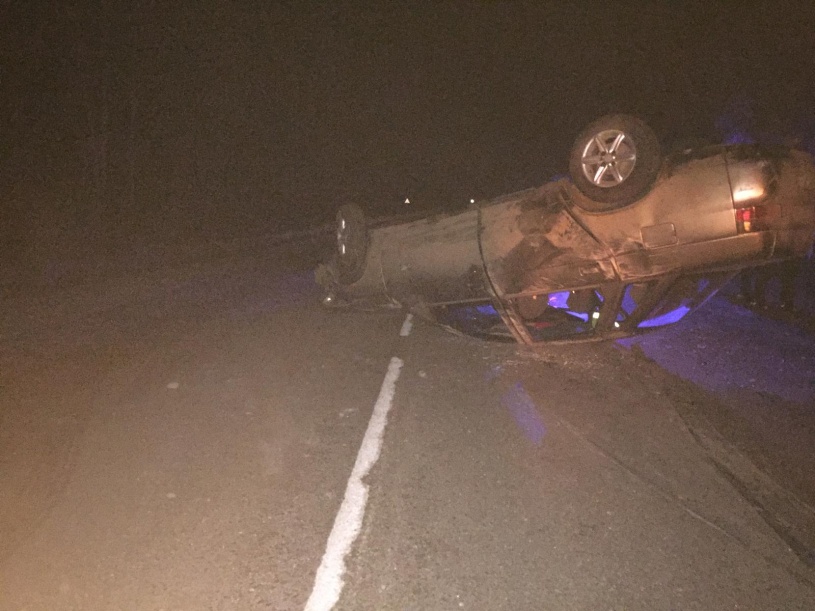 